Ben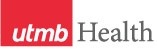 WEEKLY RELAYSWEEKLY RELAYSDec. 29, 2016YOUR DEPARTMENT NEWS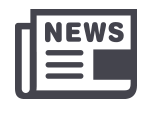 YOUR DEPARTMENT NEWSYOUR DEPARTMENT NEWSUTMB NEWS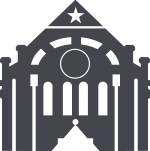 UTMB NEWSOEADr. Rowen will host a “Meet the Director” session to provide an overview of the function of the Office of Educational Affairs on Thursday, January 5th from 3:00 – 4:00 pm. This will be especially helpful for our recent new hires.  Meeting will be held in Graves 2.218.OEDHave questions? Have an idea? Need a sounding board for ideas? Contact the OED for a consult we can help.Upcoming Faculty Development opportunities: https://som.utmb.edu/Educational_Affairs/OED/Calendar.aspThe IAMSE Winter2017 Web Seminar Series is coming! View it online wherever you are (OED will provide you the code).Creating a Culture of Well-being at an Academic Health Center http://www.iamse.org/iamse-winter-2017-webcast-audio-seminar-save-date/Due Dates:January 5, 2017Deadline for Faculty Development Conference at Association of Medical Education in Europe (AMEE) https://www.amee.org/conferences/amee-2017February 6, 2017Deadline for submission of abstracts to AMEEhttps://www.amee.org/conferences/amee-2017OEADr. Rowen will host a “Meet the Director” session to provide an overview of the function of the Office of Educational Affairs on Thursday, January 5th from 3:00 – 4:00 pm. This will be especially helpful for our recent new hires.  Meeting will be held in Graves 2.218.OEDHave questions? Have an idea? Need a sounding board for ideas? Contact the OED for a consult we can help.Upcoming Faculty Development opportunities: https://som.utmb.edu/Educational_Affairs/OED/Calendar.aspThe IAMSE Winter2017 Web Seminar Series is coming! View it online wherever you are (OED will provide you the code).Creating a Culture of Well-being at an Academic Health Center http://www.iamse.org/iamse-winter-2017-webcast-audio-seminar-save-date/Due Dates:January 5, 2017Deadline for Faculty Development Conference at Association of Medical Education in Europe (AMEE) https://www.amee.org/conferences/amee-2017February 6, 2017Deadline for submission of abstracts to AMEEhttps://www.amee.org/conferences/amee-2017OEADr. Rowen will host a “Meet the Director” session to provide an overview of the function of the Office of Educational Affairs on Thursday, January 5th from 3:00 – 4:00 pm. This will be especially helpful for our recent new hires.  Meeting will be held in Graves 2.218.OEDHave questions? Have an idea? Need a sounding board for ideas? Contact the OED for a consult we can help.Upcoming Faculty Development opportunities: https://som.utmb.edu/Educational_Affairs/OED/Calendar.aspThe IAMSE Winter2017 Web Seminar Series is coming! View it online wherever you are (OED will provide you the code).Creating a Culture of Well-being at an Academic Health Center http://www.iamse.org/iamse-winter-2017-webcast-audio-seminar-save-date/Due Dates:January 5, 2017Deadline for Faculty Development Conference at Association of Medical Education in Europe (AMEE) https://www.amee.org/conferences/amee-2017February 6, 2017Deadline for submission of abstracts to AMEEhttps://www.amee.org/conferences/amee-2017Recognizing the 2016 ‘Way to Go’ Award winners:Thirty-four UTMB employees received the highly coveted President David L. Callender’s “Way to Go” Award in 2016 for going above and beyond their regular duties to provide extraordinary service to UTMB patients, families, other staff and programs. Less than half of one-percent of UTMB employees are honored with this award each year. Winners for 2016 were: Jandee Alarid, Maranda Batista, Melissa Clary, Katherine Golden-Beck, Carolanda Bremond, Sophie Ann Brocard, Marlo Cochran, Chad Connally, Stephanie DeJohn, Mary Jacinto, Ri Dorado , Michelle Guigneaux, Justin Hall, Elizabeth Jansen, Keykoca Johnson, Dana Jones, Noel H. Layer, Cheryl Lynch, Amy Lussier,  De’Anne Meeh, Besy Martinez, Reyna Martinez, Michelle Millard, Liz Moore, Delmira Orellano, Erica Parker, Tracy Pevoto, Neil Scofelia, Shirley Shores, Ken Steblein, Matthew Stringer, Donnie Walker, Nicolette Ward and Suzanne Wilson.  Congratulations to all the 2016 winners!Congratulations:  Cheryl A. Sadro, executive vice president and chief business and finance officer, has recently been named in Becker’s Hospital Review 2016 list of “130 Women Hospital and Health System Leaders to Know.” The women on this list are executives at hospitals and health systems across the nation who have established themselves as successful leaders within the ever-evolving health care industry.Retail food service holiday hours:  The holiday hours for retail food service vendors are as follows:GalvestonJohn Sealy HospitalCafé on the Court, Subway and Grab-N-Go will remain open with regular business hoursStarbucks will be closed through Jan. 1Jennie Sealy HospitalEinstein Bros. Bagels will remain open with regular business hoursHospital Lobby vending machines will remain open 24/7 with healthy selection optionsClinical Services Wing (CSW):Sixth Floor Staff Lounge vending machines will remain open 24/7 with healthy selection optionsThe Grab-N-Go Wall Mall inside the Sixth Floor Staff Lounge will be closed through Jan. 1Moody Medical Library:Starbucks will be closed through Jan. 1TDCJ Hospital Galveston:Staff Lounge will remain open with regular business hoursLee Hage Jamail Student CenterJoe’s Café will be closed through Jan. 1League CityLeague City Campus:Einstein Bros. Bagels will remain open with regular business hoursRecognizing the 2016 ‘Way to Go’ Award winners:Thirty-four UTMB employees received the highly coveted President David L. Callender’s “Way to Go” Award in 2016 for going above and beyond their regular duties to provide extraordinary service to UTMB patients, families, other staff and programs. Less than half of one-percent of UTMB employees are honored with this award each year. Winners for 2016 were: Jandee Alarid, Maranda Batista, Melissa Clary, Katherine Golden-Beck, Carolanda Bremond, Sophie Ann Brocard, Marlo Cochran, Chad Connally, Stephanie DeJohn, Mary Jacinto, Ri Dorado , Michelle Guigneaux, Justin Hall, Elizabeth Jansen, Keykoca Johnson, Dana Jones, Noel H. Layer, Cheryl Lynch, Amy Lussier,  De’Anne Meeh, Besy Martinez, Reyna Martinez, Michelle Millard, Liz Moore, Delmira Orellano, Erica Parker, Tracy Pevoto, Neil Scofelia, Shirley Shores, Ken Steblein, Matthew Stringer, Donnie Walker, Nicolette Ward and Suzanne Wilson.  Congratulations to all the 2016 winners!Congratulations:  Cheryl A. Sadro, executive vice president and chief business and finance officer, has recently been named in Becker’s Hospital Review 2016 list of “130 Women Hospital and Health System Leaders to Know.” The women on this list are executives at hospitals and health systems across the nation who have established themselves as successful leaders within the ever-evolving health care industry.Retail food service holiday hours:  The holiday hours for retail food service vendors are as follows:GalvestonJohn Sealy HospitalCafé on the Court, Subway and Grab-N-Go will remain open with regular business hoursStarbucks will be closed through Jan. 1Jennie Sealy HospitalEinstein Bros. Bagels will remain open with regular business hoursHospital Lobby vending machines will remain open 24/7 with healthy selection optionsClinical Services Wing (CSW):Sixth Floor Staff Lounge vending machines will remain open 24/7 with healthy selection optionsThe Grab-N-Go Wall Mall inside the Sixth Floor Staff Lounge will be closed through Jan. 1Moody Medical Library:Starbucks will be closed through Jan. 1TDCJ Hospital Galveston:Staff Lounge will remain open with regular business hoursLee Hage Jamail Student CenterJoe’s Café will be closed through Jan. 1League CityLeague City Campus:Einstein Bros. Bagels will remain open with regular business hoursTOPICSLEGEND	PATIENT CARE	EDUCATION & RESEARCH	INSTITUTIONAL SUPPORT	CMC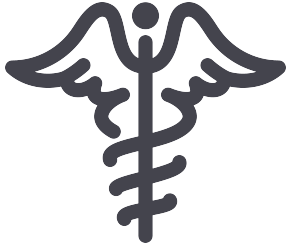 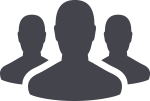 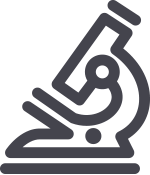 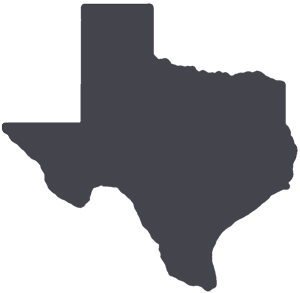 	PATIENT CARE	EDUCATION & RESEARCH	INSTITUTIONAL SUPPORT	CMC	PATIENT CARE	EDUCATION & RESEARCH	INSTITUTIONAL SUPPORT	CMC	PATIENT CARE	EDUCATION & RESEARCH	INSTITUTIONAL SUPPORT	CMCAROUND UTMB (Use the legend above to quickly find items of interest to your team)AROUND UTMB (Use the legend above to quickly find items of interest to your team)AROUND UTMB (Use the legend above to quickly find items of interest to your team)AROUND UTMB (Use the legend above to quickly find items of interest to your team)AROUND UTMB (Use the legend above to quickly find items of interest to your team)Notes:Notes:Notes:Notes:Notes:Notes:DID YOU KNOW?The UTMB Correctional Managed Care central pharmacy in Huntsville provides pharmaceutical services to adult and juvenile correctional locations throughout Texas, totaling 128 facilities and 154,000 patients. In a single day, CMC’s central pharmacy distributes more than 19,000 thanks to a dedicated staff and state-of-the-art automated technology. In comparison, a busy commercial pharmacy—such as CVS or Walgreen’s—distributes about 1,000 prescriptions a day. You can read more about the central pharmacy in the December issue of Impact, which is available now on newsstands and online at https://www.utmb.edu/impact/.DID YOU KNOW?The UTMB Correctional Managed Care central pharmacy in Huntsville provides pharmaceutical services to adult and juvenile correctional locations throughout Texas, totaling 128 facilities and 154,000 patients. In a single day, CMC’s central pharmacy distributes more than 19,000 thanks to a dedicated staff and state-of-the-art automated technology. In comparison, a busy commercial pharmacy—such as CVS or Walgreen’s—distributes about 1,000 prescriptions a day. You can read more about the central pharmacy in the December issue of Impact, which is available now on newsstands and online at https://www.utmb.edu/impact/.